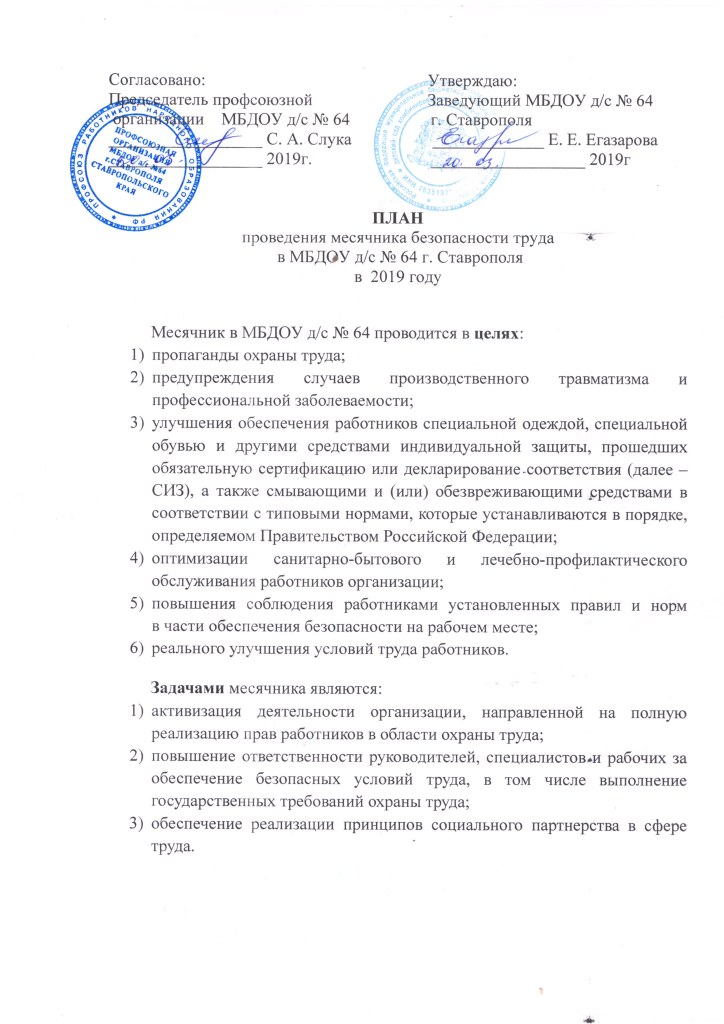 ПЛАНмероприятий Дня охраны трудав МБДОУ д/с № 64 г. Ставрополя29 апреля 2019 годаТема: «Правила и инструкции по охране труда»Информацияоб итогах проведения месячника по улучшению условий и охраны труда в МБДОУ детский сад комбинированного вида № 64 г. Ставрополяс 01.04.2019г. по 30.04.2019г.п/пМероприятиеДата проведенияОтветственный 1Заседание комиссии  по составлению графика проведения месячника по охране труда01.04.2019гПредседатель комиссии по ОТ 2Подготовка информационно-аналитических материалов о фактическом состоянии охраны труда в организации, финансировании мероприятий по охране труда, инцидентах и несчастных случаях на производстве;01.04.2019гПредседатель комиссии по ОТ3Анализ нарушений трудовой и производственной дисциплины;01.04.2019гПредседатель комиссии по ОТ4Подготовка информации о новых достижениях в области организации труда и производства, охраны труда, средствах коллективной и индивидуальной защиты;01.04-05.04Специалист по ОТ5Подготовка информации о вновь вводимых в действие законодательных и нормативных правовых актах в области охраны труда;08.04-12.04Специалист по ОТ6Проведение комплексной проверки состояния условий и охраны труда16.04.Председатель комиссии по ОТ7Проведение бесед по информированию работников о состоянии условий и охраны труда на рабочих местах, имеющихся вредных и (или) опасных производственных факторах и рисках, способах и методах их минимизации;15.04-26.04Специалист по ОТ8Анализ выполнения организационно-технических и санитарно-оздоровительных мероприятий, соответствующих разделов коллективного договора 08.04-12.04Уполномоченный по ОТ9Проверка соблюдения работниками правил и инструкций по охране труда22.04-26.04Председатель комиссии по ОТ10Пересмотр и обновление инструкций по охране труда15.04-30.04Специалист по ОТ11Обновление содержания на стенде  «Охрана труда»22.04-30.04Специалист по ОТ12Организация проведения акции «Ящик доверия» и «Вопрос-ответ» с предложениями по улучшению условий и охраны труда в МБДОУ д/с № 6401.04-30.04Уполномоченный по ОТСпециалист по ОТ№ п/пМероприятияМесто и время проведенияОтветственный1.Отчёт о  выполнении мероприятий, намеченных по результатам предыдущего дня охраны труда.Комиссия по охране трудаКостырко Л. И., специалист по охране труда2.Рейд комиссии по охране труда по групповым помещениямЦель: проанализировать выполнение инструкций по охране жизни и здоровья детей.Группы № 1-12Комиссия по охране труда3.Оформление информационных стендов в переходах между корпусами здания, на лестничных клетках с демонстрационным плакатным материалом по вопросам охраны труда.Помещения МДОУКостырко Л. И., специалист по охране труда4.Проведение беседы по теме: «Новые изменения в охране труда» Музыкальный залКостырко Л. И., специалист по охране труда5.Беседы, игры-занятия с детьми на тему «Правила безопасного поведения»Группы № 2,6,7.Воспитатели старших групп6.Планирование мероприятий по устранению нарушений требований охраны трудаКомиссия по охране труда№ п/пМероприятияМесто и время проведенияОтветственный1.Проведение комплексных обследований состояния условий и охраны труда на рабочих местах Помещения ДОУ16.04.2019г.Костырко Л. И. специалист по охране трудаЧлены комиссии по охране труда.2.Проведение бесед по темам: «Комплекс оздоровительных мероприятий по улучшению условий труда работников», «Новые изменения в охране труда»Музыкальный зал15.04.2019г.,24.04.2019гКостырко Л. И. специалист по охране труда3.Проведение Дня охраны труда.29.04.2019г.Костырко Л. И., специалист по охране трудауполномоченный по ОТ Дубовцева В. Н.4.Выставка книг, плакатов, нормативной и специальной литературы по охране труда, стенгазет, листовок агитационной информации по вопросам охраны труда.с 01.04.2019г.по 30.04.2019г.Костырко Л. И. специалист по охране трудауполномоченный по ОТ Дубовцева В. Н.5.Проведение акции «Ящик доверия» и «Вопрос-ответ» с предложениями по улучшению условий и охраны труда конкретно на своих рабочих местах.с 01.04.2019г.по 30.04.2019г.Костырко Л. И. специалист по охране трудауполномоченный по ОТ Дубовцева В. Н., председатель комиссии по ОТ Е. Е. Егазарова6.Проведение занятия по оказанию доврачебной помощи при несчастных случаях.22.04.2019г.О. Н. Фенева  медсестра. 7.Участие в конкурсе «Лучшая электронная презентация по вопросам охраны труда с 01.04.2019г.по 28.04.2019г.Костырко Л. И. специалист по охране труда8.Проведение фоторейда в МБДОУ «Мое рабочее место»с 01.04.2019г. по 30.04.2019г.Костырко Л. И., специалист по охране труда9.Размещение информации о мероприятиях, проведенных в рамках месячника по улучшению условий и охраны труда на сайте ДОУМай 2019г.Костырко Л. И., специалист по охране труда